P الاتحاد الجزائري لكرة القدم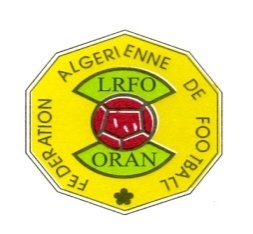 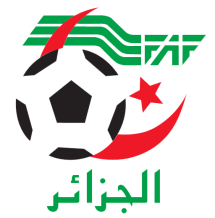 FEDERATION ALGERIENNE DE FOOTBALLالرابطة الجهورية لكرة القدم وهرانDIRECTION TECHNIQUE REGIONALEالمديرية الفنية الجهورية COMMUNIQUE FORMATION FÉDÉRALE AU PROFIT DES ENTRAINEURS DES GARDIENS DE BUTLa direction technique régionale (L.R.F.O) vous informe de l’ouverture des stages formation des gardiens des buts niveau (1)Pour plus d’informations veuillez bien vouloir prendre contacte avec la direction technique régionale afin de pouvoir confirmer votre participation Téléphone : 041 33 56 96041 33 56 93Le directeur technique régional 